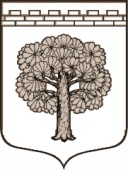 МУНИЦИПАЛЬНОЕ ОБРАЗОВАНИЕ«ДУБРОВСКОЕ ГОРОДСКОЕ ПОСЕЛЕНИЕ»ВСЕВОЛОЖСКОГО МУНИЦИПАЛЬНОГО РАЙОНАЛЕНИНГРАДСКОЙ ОБЛАСТИСОВЕТ ДЕПУТАТОВ
РЕШЕНИЕ                                                      14.03.2017.                                                                                               № 9  г.п.ДубровкаО рассмотрении протеста природоохранного прокурора от 07.02.2017 № 7-02-2017 на пункт 17 части 1 статьи 3 Устава МО «Дубровское городское поселение» Всеволожского муниципального района Ленинградской областиВ соответствии с требованием ст. 23 ФЗ РФ от 17.01.1992. № 2202-I  «О прокуратуре Российской Федерации», руководствуясь Уставом муниципального образования "Дубровское городское поселение", рассмотрев протест природоохранного прокурора,  совет депутатов принялРЕШЕНИЕ:Признать протест прокурора законным и обоснованным.Удовлетворить требования прокурора об устранении нарушений  действующего законодательства, выявленных в Уставе МО «Дубровское городское поселение» Всеволожского муниципального района Ленинградской области.Начать процедуру принятия  Устава муниципального образования МО «Дубровское городское поселение» Всеволожского муниципального района Ленинградской области в новой редакции.Контроль за исполнением настоящего решения возложить на комиссию совета депутатов по законности и правопорядку, торговле, бытовому обслуживанию, общественному питанию и предпринимательству.Глава муниципального образования               		   Т.Г. Куликова